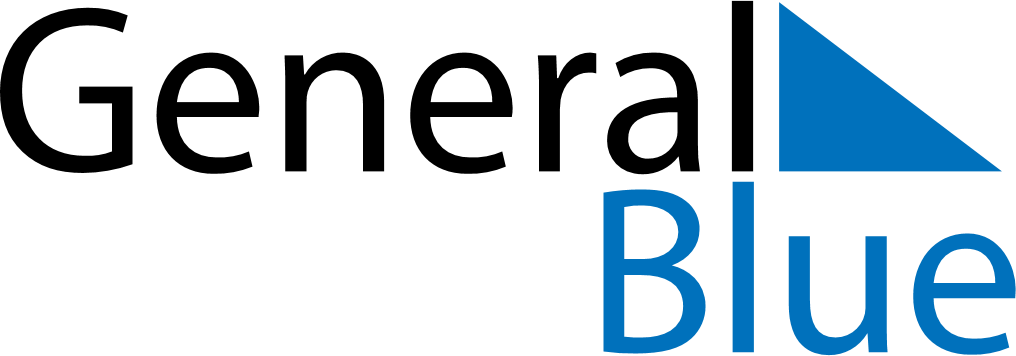 May 2028May 2028May 2028May 2028May 2028May 2028MartiniqueMartiniqueMartiniqueMartiniqueMartiniqueMartiniqueSundayMondayTuesdayWednesdayThursdayFridaySaturday123456Labour Day78910111213Victory Day1415161718192021222324252627Abolition of SlaveryAscension Day28293031Mother’s DayNOTES